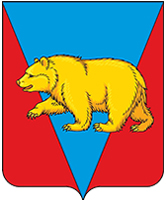 УСТЬЯНСКИЙ СЕЛЬСКИЙ СОВЕТ ДЕПУТАТОВАБАНСКОГО РАЙОНА КРАСНОЯРСКОГО КРАЯРЕШЕНИЕ13.10.2022                                         с. Устьянск                                  № 26-6рО назначении и проведении собрания граждан, жителей Устьянского сельсовета Абанского района Красноярского краяВ соответствии с Федеральным законом от 06.10.2003 №131-ФЗ «Об общих принципах организации местного самоуправления в РФ», руководствуясь Уставом Устьянского сельсовета Абанского района Красноярского края, рассмотрев обращение инициативной группы граждан, Устьянский сельский Совет депутатовРЕШИЛ:1.	Назначить собрание граждан на части территории Устьянского сельсовета Абанского района Красноярского края:1.1.	Территорией проведения собрания граждан определить с.Устьянск Абанского района Красноярского края.1.2.	Провести собрание граждан в актовом зале МКБОУ Устьянская СОШ 08 ноября 2022 г. в 11:00ч.1.3.	Установить время начала и окончания регистрации участников собрания граждан с10:00ч до 11:00ч.1.4.	Установить численность населения, имеющего право на участие в собрании в количестве100 человек.1.5.	Вынести на обсуждения собрания граждан следующие вопросы:-	принятие решения по вопросу подачи заявки для участия в конкурсном отборе по реализации инициативного проекта, направленного на развитие объектов общественной инфраструктуры территорий городских и сельских поселений в рамках программы по поддержке местных инициатив в Красноярском крае (далее – ППМИ);-	определение актуальных вопросов для участия в ППМИ;-	информирование по выбранному гражданами инициативному проекту для реализации в рамках конкурсного отбора;-	выбор инициативной группы по реализации инициативного проекта.1.6.	Назначить лиц ответственных за подготовку и проведению собрания:Коныгина Елена Васильевна - член инициативной группы;Войнова Лилия Александровна - член инициативной группы;Шерстнева Наталья Александровна - член инициативной группы.2.	Администрации Устьянского сельсовета обеспечить информирование жителей с. Устьянск о проведении собрания граждан не менее, чем за десять дней до его проведения.3.	Опубликовать настоящее решение в газете «Ведомости органов местного самоуправления Устьянского сельсовета», разместить в информационно-телекоммуникационной сети «Интернет» на официальном сайте администрации Устьянского сельсовета Абанского района Красноярского края.4.  	Решение вступает в силу после официального опубликования.Председатель Устьянскогосельского Совета депутатов                                                Н.В. Войцихович Глава Устьянского сельсовета                                           А.В. Яблоков                                            